Σας ενημερώνουμε ότι από (ημερομηνία, ώρα αναχώρησης) _________________________ έως  (ημερομηνία, ώρα επιστροφής)  _________________________,  η/οι  τάξη/εις, το/τα τμήμα/τα _____________________________________________________________ του σχολείου μας θα πραγματοποιήσει/σουν_________________________________________________ στ________   ______________________________________________________ σύμφωνα με την υπ’ αριθ. _________/_____-_____-________ Πράξη/Απόφαση του Συλλόγου Διδασκόντων.Για την πραγματοποίηση της ανωτέρω μετακίνησης θα τηρηθούν όλες οι εκ του νόμου προϋποθέσεις σύμφωνα με τα προβλεπόμενα στην Υ.Α. 20883/ΓΔ4/12-02-2020 (ΦΕΚ 456/Β/13-02-2020) καθώς και με όσα προβλέπονται στο άρθρο 4 της Κ.Υ.Α. Δ1α/Γ.Π.οικ.55254/09-09-2021 (ΦΕΚ4187/Β/10-09-2021).                                                                                          Ο/Η Διευθυντής/τρια-Προϊστάμενος/η της σχολικής μονάδας                                                                                                  (Ονοματεπώνυμο και υπογραφή)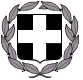 ΕΛΛΗΝΙΚΗ ΔΗΜΟΚΡΑΤΙΑΥΠΟΥΡΓΕΙΟ ΠΑΙΔΕΙΑΣ ΚΑΙ ΘΡΗΣΚΕΥΜΑΤΩΝΠΕΡΙΦΕΡΕΙΑΚΗ Δ/ΝΣΗ Α/ΘΜΙΑΣ & Β/ΘΜΙΑΣ      ΕΚΠΑΙΔΕΥΣΗΣ ΚΕΝΤΡΙΚΗΣ ΜΑΚΕΔΟΝΙΑΣΔΙΕΥΘΥΝΣΗ ΠΡΩΤΟΒΑΘΜΙΑΣ ΕΚΠΑΙΔΕΥΣΗΣ ΧΑΛΚΙΔΙΚΗΣ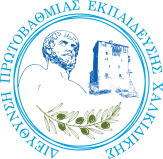 ΣΧΟΛΕΙΟ  ______________________________________ΕΛΛΗΝΙΚΗ ΔΗΜΟΚΡΑΤΙΑΥΠΟΥΡΓΕΙΟ ΠΑΙΔΕΙΑΣ ΚΑΙ ΘΡΗΣΚΕΥΜΑΤΩΝΠΕΡΙΦΕΡΕΙΑΚΗ Δ/ΝΣΗ Α/ΘΜΙΑΣ & Β/ΘΜΙΑΣ      ΕΚΠΑΙΔΕΥΣΗΣ ΚΕΝΤΡΙΚΗΣ ΜΑΚΕΔΟΝΙΑΣΔΙΕΥΘΥΝΣΗ ΠΡΩΤΟΒΑΘΜΙΑΣ ΕΚΠΑΙΔΕΥΣΗΣ ΧΑΛΚΙΔΙΚΗΣΣΧΟΛΕΙΟ  ______________________________________ΕΛΛΗΝΙΚΗ ΔΗΜΟΚΡΑΤΙΑΥΠΟΥΡΓΕΙΟ ΠΑΙΔΕΙΑΣ ΚΑΙ ΘΡΗΣΚΕΥΜΑΤΩΝΠΕΡΙΦΕΡΕΙΑΚΗ Δ/ΝΣΗ Α/ΘΜΙΑΣ & Β/ΘΜΙΑΣ      ΕΚΠΑΙΔΕΥΣΗΣ ΚΕΝΤΡΙΚΗΣ ΜΑΚΕΔΟΝΙΑΣΔΙΕΥΘΥΝΣΗ ΠΡΩΤΟΒΑΘΜΙΑΣ ΕΚΠΑΙΔΕΥΣΗΣ ΧΑΛΚΙΔΙΚΗΣΣΧΟΛΕΙΟ  ____________________________________________________, ___ - ___ - _____Αρ. Πρωτ. : Tαχ. Δ/νσηΠΡΟΣΠΡΟΣΔιεύθυνση Πρωτοβάθμιας Εκπαίδευσης ΧαλκιδικήςΔιεύθυνση Πρωτοβάθμιας Εκπαίδευσης ΧαλκιδικήςΤαχ. Κώδ.	:Διεύθυνση Πρωτοβάθμιας Εκπαίδευσης ΧαλκιδικήςΔιεύθυνση Πρωτοβάθμιας Εκπαίδευσης ΧαλκιδικήςΤηλέφωνο	:Διεύθυνση Πρωτοβάθμιας Εκπαίδευσης ΧαλκιδικήςΔιεύθυνση Πρωτοβάθμιας Εκπαίδευσης Χαλκιδικήςe-mail	:Διεύθυνση Πρωτοβάθμιας Εκπαίδευσης ΧαλκιδικήςΔιεύθυνση Πρωτοβάθμιας Εκπαίδευσης Χαλκιδικής